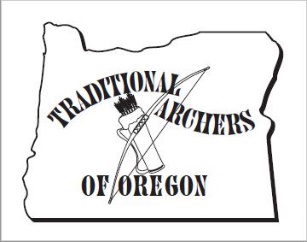 TRADITIONAL ARCHERS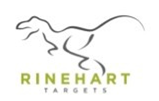 OF OREGONPRESENT THE ANNUALBOB BOURET CONSERVATION PROJECTANDCHARLIE BARR GOLF SHOOTSaturday & Sunday, April 11th & 12th, 2020Happy Ridge on the  Wildlife AreaEvents:  (golf course will be open on Friday for pre-event fun, Saturday evening and all day Sunday)Saturday-8:00 am till done-participate in work projects with WRWA staff.Remainder of day- enjoy Happy Ridge with stump-shooting, shed and digger hunting or archery golf practice.  Sunday- 8:00 am- register, pick up score card, play 18-holes of archery golf (9 hole course & 9 hole flu-flu course), turn in score card to registration. Awards for low score and KP’sat 1:30 pm. TAO “ Thank You Shoot” for work partyparticipants following awards ceremonyShooting Fees:TAO MEMBERS – FREENon-Members - $10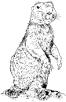 Very Primative Camping:Bring your own – EVERYTHING!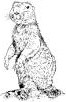 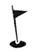 Equipment:Recurve, Longbow, Selfbow ONLYArrows of your choosing                                Note: Our golf pro recommends being prepared for any kind                                                                        of weather and suggests you bring a variety of arrows that vary   						in flight w/blunts, judos or field points on the business end.Directions:Take Hwy 197 to Tygh ValleyHead West on Fair  ~ 5.7 Mi to Happy RidgeInformation: Visit www.taoregon.com or contact:          Mike Treat                         Dave Treat                                                                                          503-432-9170                      503-320-4168                                                                                 treatmj68@comcast.net     dtreat007@comcast.net